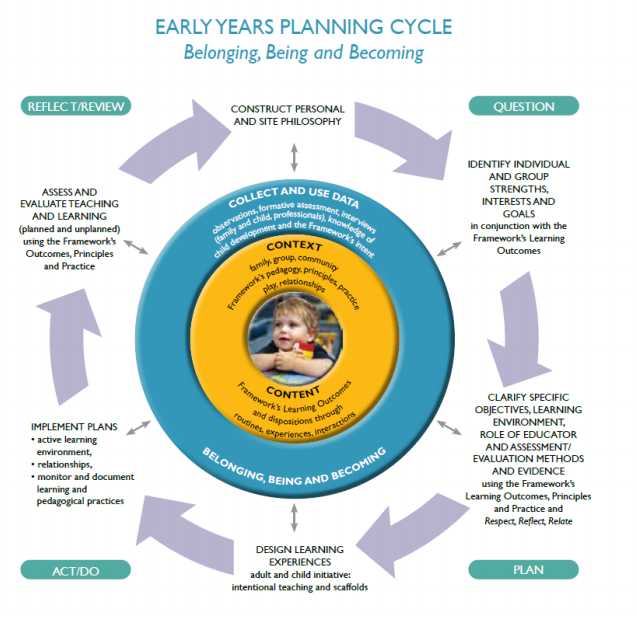                                                                                                          ContentsPROGRESSION IN EYFSPROGRESSION IN EYFSPROGRESSION IN EYFSDateReview DateSubject LeaderSeptember 2020July 2021Cherie MooreThis document aims to give guidance on the progression of EYFS knowledge, skills and techniques across the nursery and reception.   It can also be used to differentiate work, and expectations, appropriately for pupils working above and below age-related expectations (particularly SEND pupils and GD pupils).   Potential GD pupils should also be encouraged to use challenge more widely.  This document aims to give guidance on the progression of EYFS knowledge, skills and techniques across the nursery and reception.   It can also be used to differentiate work, and expectations, appropriately for pupils working above and below age-related expectations (particularly SEND pupils and GD pupils).   Potential GD pupils should also be encouraged to use challenge more widely.  This document aims to give guidance on the progression of EYFS knowledge, skills and techniques across the nursery and reception.   It can also be used to differentiate work, and expectations, appropriately for pupils working above and below age-related expectations (particularly SEND pupils and GD pupils).   Potential GD pupils should also be encouraged to use challenge more widely.  CHARACTERISTICS OF EFFECTIVE LEARNINGPage 4 - 5PSEDMaking Relationships, Self-confidence and self-awareness, Managing feelings and behaviourPage 6COMMUNICATION AND LANGUAGEListening and attention, understanding, speakingPage 7 - 8PHYSICAL DEVELOPMENTMoving and handling, Health and Self-CarePage 8 - 9LITERACYReading and writingPage 9 - 10MATHSNumber and Shape and MeasuresPage 10 - 11UNDERSTANDING THE WORLDHistory, RE, Geography, Science, ComputingPage 11 - 14EXPRESSIVE ART AND DESIGNArt and design, design and technology, music, dramaPage 14 -  16Characteristics of effective learningCharacteristics of effective learningCharacteristics of effective learningCharacteristics of effective learningCharacteristics of effective learningCharacteristics of effective learningCharacteristics of effective learningA UNIQUE CHILDObserving how a child is learningPlaying and exploring engagementPlaying and exploring engagementActive learning motivationActive learning motivationCritical thinking thinkingCritical thinking thinkingA UNIQUE CHILDObserving how a child is learningFinding out and exploringEngagementShow curiosity about objects, events and peopleUse senses to explore the world around themEngage in open-ended activitiesShow particular interestsBeing involved and concentratingMaintaining focus on their activity for a period of timeShowing high levels of energy and fascinationNot easily distractedPaying attention to detailHaving their own ideasThinking of ideasFinding ways to solve problemsFinding new ways to do thingsA UNIQUE CHILDObserving how a child is learningUsing what they know in their playPretending objects are things from their experiencesRepresenting their experiences in playTake on a role in their playActing out experiences with other peopleKeeping on tryingPersisting with activity when challenges occurShowing a belief that more effort or a different approach will pay offBouncing back after difficultiesMaking linksMaking links and noticing patterns in their experiencesMaking predictionsTesting their ideasDevelop their ideas of grouping, sequencing and cause and effectA UNIQUE CHILDObserving how a child is learningBeing willing to ‘have a go’Initiating activitiesSeeking challengeTaking a risk, engaging in new experiences and learning by trial and errorEnjoying achieving what they set out to doShowing satisfaction in meeting their own goalsBeing proud of how they accomplished something – not just the end productEnjoying meeting challenges for their own sake rather than external rewards or praiseChoosing ways to do thingsPlanning and making decisions about how to approach a task, solve a problem and reach a goalChecking how well their activity is goingChanging strategy as neededReviewing how well the approach wentCharacteristics of effective learningCharacteristics of effective learningCharacteristics of effective learningCharacteristics of effective learningPOSITIVE RELATIONSHIPSWhat adults could doPlaying and exploring engagementActive learning motivationCritical thinking thinkingPOSITIVE RELATIONSHIPSWhat adults could doPlay with children.Encourage them to explore and show your interest in discovering new things.Help children when needed to do what they are trying to do without taking over or directingJoin in play sensitively, fitting in with children’s ideasModel pretending an object is something else, and help develop roles and storiesEncourage children to try new activities and to judge risks for themselves.Support children’s confidence with words and body languagePay attention to how children engage in activitiesTalk more about the process than productsTalk about how you and the children get better at things through effort and practice, and what we all can learn when things go wrongSupport children to choose their own activities – what they want to do and how they will do itStimulate children’s interests through shared attention, and calm over stimulated childrenHelp children become aware of their own goals, make plans and review their progress and successes.Describe what you see them trying to do and encourage children to talk about their own progress and successesBe specific when you praise – especially effort – how the child concentrates, tries a different approach, solves problems and has new ideas.Encourage children to learn together and from each otherChildren develop their own motivations when you give reasons and talk about learning, rather than just directing (Metacognition)Use the language of thinking and knowing:Think/know/remember/ forget/ idea/ making sense/ learn/ find out/ confused/ figure out/ trying to doModel being a thinker showing that you don’t always know, are curious and sometimes puzzled and can think and find outEncourage open-ended thinking by not settling on the first idea – What else is possible?Always respect children’s ideas and efforts, so they feel safe to take a risk with new ideasTalk aloud helps children to think and control what they do.Model self-talk describing your actions in playGive children time to think and talkValue questions, talk, and many possible responses, without rushing towards answers too quicklySupport children’s interests over time reminding them of previous approaches and encouraging them to make connections, encourage them to make connections between experiences.Model the creative process, showing some of the many ways forwardSustained shared thinking helps children explore ideas and make links.Follow the children’s lead in conversations and think about things togetherEncourage children to describe their problems they encounter and suggest ways to solve problemsShow and talk about strategies – problem solving, thinking and learningGive feedback and help children to review their own learningTalk with children about what they are doing, how they plan to do it, what worked well and what they would change next timeModel the plan – do – review process yourselfCharacteristics of effective learningCharacteristics of effective learningCharacteristics of effective learningCharacteristics of effective learningENABLING ENVIRONMENTSWhat adults could providePlaying and exploring engagementActive learning motivationCritical thinking thinkingENABLING ENVIRONMENTSWhat adults could provideProvide stimulating resources which are accessible and open-ended so they can be used, moved and combined in a variety of waysMake sure resources are relevant to children’s interestsArrange flexible indoor and outdoor space and resources where children can explore, build, move and role-playHelp children concentrate by limiting noise, and making spaces visually calming and orderlyPlan first hand experiences and challenges appropriate to the development of the childrenEnsure children have uninterrupted time to play and exploreProvide things that are new and unusual for them to explore, especially linked to their interestsNotice what arouses children’s curiosity – identify learning that is intrinsically motivatedEnsure children have time and freedom to become deeply involved in activitiesHelp children to keep ideas in mind by talking over photos of their previous experiencesKeep significant activities out rather than tidying them awayMake space and time for all children to contributeAre their opportunities for children to find their own ways to represent and develop their ideas – avoid children just reproducing someone else’s ideasBuild in opportunities for children to play with materials before using them in planned tasksEstablish the enabling conditions for rich play: space/time/flexible resources/ choice/ control/ warm and supportive relationshipsProvide recognisable and predictable routines to help children to predict and make connections in their experiencesRoutines can be flexible and whilst still orderlyPlan linked experiences that follow the ideas children are really thinking aboutUse mind-maps to represent thinking togetherDevelop a learning community that focuses on how and not just what they are learning Subject areaSubject areaNursery Development Matters 30-50 mthsNursery key skills and knowledgeReception Development Matters - ELGReception key skills and knowledgePersonal, Social, Emotional developmentMaking RelationshipsCan play in a group, extending and elaborating play ideas,e.g. building up a role-play activity with other children.Initiates play, offering cues to peers to join them.Keeps play going by responding to what others are saying or doing.Demonstrates friendly behaviour, initiating conversations and forming good relationships with peers and familiar adults.Form good relationships with adults and peers.Help an adult when askedHold hands with an adult around schoolCan play a game with an adultMake new friendsChildren play co-operatively, taking turns with others. They take account of one another’s ideas about how to organise their activity. They show sensitivity to others’ needs and feelings, and form positive relationships with adults and other children.Awareness of adults within schoolShows preferences with activities and can say whyOrganising and cooperating with other childrenShows awareness of othersEnjoys being part of the wider aspect of school e.g. assembliesUsing talk to develop good friendshipsPersonal, Social, Emotional developmentSelf-confidence and self-awarenessCan select and use activities and resources with help.Welcomes and values praise for what they have done.Enjoys responsibility of carrying out small tasks.Is more outgoing towards unfamiliar people and more confident in new social situations.Confident to talk to other children when playing, and will communicate freely about own home and community.Shows confidence in asking adults for help.Come into school happilyKnows daily routinesWill ‘have a go’ at all activitiesHanging belongings in cloakroom and find their own itemsAsk to go to the toiletEnjoys imaginative playDevelop confidence during circle and carpet timesDeal with changes in a positive wayKnow how to ask when I need help or when I want a turnChildren are confident to try new activities, and say why they like some activities more than others. They are confident to speak in a familiar group, will talk about their ideas, and will choose the resources they need for their chosen activities. They say when they do or don’t need help.Comes into school happilyAware of daily routineCan organise themselves in the environment – class, cloakroom, lunchtime Will have a go at challenging activities Ask to go to the toilet when needed but is able to identify times to use the toilet during the dayIs involved in more complex imaginative play with changing rolesConfident to speak to new people who they meetPersonal, Social, Emotional developmentManaging feelings and behaviourAware of own feelings, and knows that some actions and words can hurt others’ feelings.Begins to accept the needs of others and can take turns and share resources, sometimes with support from others.Can usually tolerate delay when needs are not immediately met, and understands wishes may not always be met.Can usually adapt behaviour to different events, social situations and changes in routine.Tidies away toys and clears away things they have usedSay ‘please’ and ‘thankyou’Wait for their turn to talkTake turns when playingShare toysExpress feelings and interestsCan agree or disagree with an adult using gestures and wordsTake turns to talk in larger groups with adult support or with a prop to indicate their turnChildren talk about how they and others show feelings, talk about their own and others’ behaviour, and its consequences, and know that some behaviour is unacceptable.They work as part of a group or class, and understand and follow the rules. They adjust their behaviour to different situations, and take changes of routine in their stride.Will tidy away items safelyWill offer to help others Say please and thank you and respond to others in conversations Will wait their turn and put hands up to talkWalk around schools in single file linesPlay co-operatively and look after toys Find resolutions without conflict Can play a game in a small group of peersDemonstrate early negotiation skills.Talk about the feelings of others and the impact I have on this. I also think about what I could do to improve the feelings of another.Talk about things from another person’s point of view in a more complex way including prediction and empathy e.g. “What might they do next?” or “How might they feel?”Communication andLanguageListening and attentionListens to others one to one or in small groups, when conversation interests them.Listens to stories with increasing attention and recall.Joins in with repeated refrains and anticipates key events and phrases in rhymes and stories.Focusing attention – still listen or do, but can shift own attention.Is able to follow directions (if not intently focused on own choice of activity).Listen in larger groups with distractions minimised and with kinaesthetic and/or visual supportListen attentively in medium-sized groups, offering actions, comments or questionsListen to my peers’ conversations in one-to-one or small group situations even if the topic is not following my agenda.Children listen attentively in a range of situations. They listen to stories, accurately anticipating key events and respond to what they hear with relevant comments, questions or actions. They give their attention to what others say and respond appropriately, while engaged in another activity.Aware of listener when speaking and begin to notice and interpret non-verbal signals.Listen to a wide range of poems, stories and non-fiction at a level beyond that at which they can read independently Answer questions when carrying out an activityRetell story read or heard, parts of a story using props e.g. puppets/ small world/ series of pictures, using story languageListen attentively in larger groups, responding with actions, comments or questionsParticipate in games such as ‘When Grandma went to Market and play ‘What am I?’ games without visual supportCommunication andLanguageUnderstandingUnderstands use of objects (e.g. “What do we use to cut things?’)Shows understanding of prepositions such as ‘under’, ‘on top’, ‘behind’ by carrying out an action or selecting correct picture.Responds to simple instructions, e.g. to get or put away an object.Beginning to understand ‘why’ and ‘how’ questions.Asks lots of questions – why, what, who, whereAnswers questions about why something has happenedFollow instructions at four-word-level in a specific order, including colour, size or position concepts and with familiar nounsThere is a need to understand ‘order’ or this will need to be visually supportedUnderstand and follow sequential instructions containing words such as ‘before,’ ‘after,’ ‘first,’ ‘last’ and ‘later.’Children follow instructions involving several ideas or actions. They answer ‘how’ and ‘why’ questions about their experiences and in response to stories or events.Ask relevant questions in response to what they have heard Follow two then three-word-level instructions even if they complete another, simple task first.Understand spoken instructions and can listen without stopping what they are doing Understanding more complex language including prepositions, sequencing, time Understands past, present and futureBegin to be aware when they haven’t understood something and by able to say ‘I don’t understand’ for exampleUnderstand simple humour and sarcasm even if they don’t use it yetCommunication andLanguageSpeakingBeginning to use more complex sentences to link thoughts (e.g. using and, because).Can retell a simple past event in correct order (e.g. went down slide, hurt finger).Uses talk to connect ideas, explain what is happening and anticipate what might happen next, recall and relive past experiences.Questions why things happen and gives explanations. Asks e.g. who, what, when, how.Uses a range of tenses (e.g. play, playing, will play, played).Uses intonation, rhythm and phrasing to make the meaning clear to others.Uses vocabulary focused on objects and people that are of particular importance to them.Builds up vocabulary that reflects the breadth of their experiences.Uses talk in pretending that objects stand for something else in play, e.g. ‘This box is my castle.’Link sentences and generally stick to the topic of the conversationHave mostly clear speech and can be easily understood Use talk to organise sequence and clarify my thoughts and ideas Can communicate basic needs to adultsDescribe events that have already happenedPlay contains a storyline or narrativeChildren express themselves effectively, showing awareness of listeners’ needs. They use past, present and future forms accurately when talking about events that have happened or are to happen in the future. They develop their own narratives and explanations by connecting ideas or events.Using most speech sounds and can be understood easilyOrder sequences of information into an order which makes sense to a listener (longer descriptions, stories or recounts can still be ‘jumbled.’)Begins to use language to express likes and dislikesRetell key fairy stories and traditional tales verballyBuild their bank of words and asking meaning of new words and trying to use in context Make up stories with others, making up plays, puppet shows or short filmsUse talk to take on different roles during imaginative playUse talk to work out problems and organise thinkingAnswer simple questions about characters, setting and key events in a storyBegin to guess the word from clues, or give others clues using shape, size, function, etc with supportRespond well to questions that need to explain ‘when’ something happened or is going to happen. Use terms such as ‘last week,’ ‘tomorrow’ and ‘yesterdayPhysical DevelopmentMoving and HandlingMoves freely and with pleasure and confidence in a range of ways, such as slithering, shuffling, rolling, crawling, walking, running, jumping, skipping, sliding and hopping.Mounts stairs, steps or climbing equipment using alternate feet.Walks downstairs, two feet to each step while carrying a small object.Can catch a large ball.Runs skilfully and negotiates space successfully, adjusting speed or direction to avoid obstaclesCan stand momentarily on one foot when showDraws lines and circles using gross motor movements.Uses one-handed tools and equipment, e.g. makes snips in paper with child scissors.Holds pencil between thumb and two fingers, no longer using whole-hand grasp.Holds pencil near point between first two fingers and thumb and uses it with good control.Can copy some letters, e.g. letters from their nameUse the stairs handrailCan sit stable on a chair and cross legs on carpet Can copy actions of othersCan stand / walk on heels when shownCan walk, run and stand on tiptoeCan stand on one leg for 3-5 secondsCan hop on a preferred footCan climb a ladderUse scissors to cut on a line continuously and hold scissors correctlyPaint with correct strokesEngages in messy play Laces a cardStrings 1/2inch beadsWrite one or two letters independently, usually ones from my name.Hold a pencil using a conventional grip.Copy the letters X, V, T, H and O.Complete simple jigsaws that contain six to ten pieces.Draw a person on request with head, legs and bodyChildren show good control and co-ordination in large and small movements. They move confidently in a range of ways, safely negotiating space. They handle equipment and tools effectively, including pencils for writing.Roll, travel and stretch in different ways with control. – leap, hop, skip, runCan walk up and down stairs one foot per stairCan walk on a narrow lineClimb a ladder Can stand on one leg for 8-10 seconds Can hop on either foot Can walk on heels Runs around obstaclesActive and skilful in climbing, swinging, digging, sliding Jump in a range of ways and land safelySkips on alternate feet Bends and touches toes with legs straight Copy a sequence of actions Copy, watch and describe dance movementPlays all variety of ball games – can kick, catch and throw a ball – catch a ball using 2 hands, throw underarm, use equipment to control a ball, kick an objectPlay a range of chasing gamesUses scissors competently to cut out shapesHolds pencil with an effective tripod grip, using dominant hand, and holds paper with other handWrites recognisable letters with controlColours a picture inside the linesSew big stitches and make pom-poms.Complete jigsaws with twenty pieces or morePhysical DevelopmentHealth and Self-CareCan tell adults when hungry or tired or when they want to rest or play.Observes the effects of activity on their bodies.Understands that equipment and tools have to be used safely.Gains more bowel and bladder control and can attend totoileting needs most of the time themselves.Can usually manage washing and drying hands.Dresses with help, e.g. puts arms into open-fronted coat orshirt when held up, pulls up own trousers, and pulls up zipper once it is fastened at the bottom.Put on socks and shoesPut arms into coatDo up a zip to the top once startedFasten large buttonsEat with a fork and spoon and trying to use a knife.Pour a drinkTry different foodsWash hands independently Go to the toilet independently and is able to wipe themselves cleanChildren know the importance for good health of physical exercise, and a healthy diet, and talk about ways to keep healthy and safe. They manage their own basic hygiene and personal needs successfully, including dressing and going to the toilet independently.Can get changed and unchanged with very little supportCan put coat on independently.Uses a knife and fork competentlyKnows what food they like / dislikeFastens/ unfastens small buttonsGo to the toilet independently and is able to wipe themselves cleanRecognise how their body feels when still and exercisingExplore more cooking skillsExplore what a balanced meal containsLearn about emergency numbersEats with a knife and forkLiteracyReadingEnjoys rhyming and rhythmic activities.Shows awareness of rhyme and alliteration.Recognises rhythm in spoken words.Listens to and joins in with stories and poems, one-to-oneand also, in small groups.Joins in with repeated refrains and anticipates key events and phrases in rhymes and stories.Beginning to be aware of the way stories are structured.Suggests how the story might end.Listens to stories with increasing attention and recall.Describes main story settings, events and principal characters.Shows interest in illustrations and print in books and print in the environment.Recognises familiar words and signs such as own name and advertising logos.Looks at books independently.Handles books carefully.Knows information can be relayed in the form of print.Holds books the correct way up and turns pages.Knows that print carries meaning and, in English, is read from left to right and top to bottom.Knows the A, B, C songRecognise name and initial letterParticipate in familiar, simple, story-level mantras in repetitive, supported stories e.g. ‘Talk for Writing’ or using puppets.Can give a favourite story and talk about itCan hold a book the correct way upUnderstand that print has meaning. Pretend to read and write.
Orally blend and segment long and short wordsClap syllables of wordsDiscriminate and name the phonemes at the beginnings of words.Know some phoneme-grapheme links, visual skills permittingSort by initial phoneme following successful discrimination.Children read and understand simple sentences. They use phonic knowledge to decode regular words and readthem aloud accurately. They also read some commonirregular words. They demonstrate understanding when talking with others about what they have read.Able to blend and segment all sounds in Set 1 and 2 (RWI)Are on a school reading book – expected Purple level (RWI)Read the first six Set 2 Sounds (ay, ee, igh,ow, oo, oo) speedilyRead these sounds in Phonics Green and nonsense words with Fred TalkDecode at syllable level blend and read longer wordsRead familiar, phonetic words and key sight vocabulary at word-levelRead Word Time 1.6 and 1.7 speedilySequence pictures for the beginning, middle and end of a story readIdentify and discuss the setting and names of the characters in a storyPredict whether a book  will be story or non- fiction based upon the cover and title Predict what might happen based on what has been read so farMake inferences about character types based on actions E.g. infer stock character types (good/bad/evil /hero etc.) based upon their actions Explain clearly what is read to themUnderstand and use correctly, terms referring to conventions of print: book, cover, beginning, end, page, word, letter, lineIdentify the title, blurb and author of a story or non-fiction book and discuss the significance of the titleRecognise and join in with predictable phrasesUnderstand the difference between fiction and non-fictionGenerate a word that rhymes and also gives appropriate meaning when making up stories,songs or poems to tell or sing and, later, to writeLiteracyWritingSometimes gives meaning to marks as they draw and paint.Ascribes meanings to marks that they see in different places.Copy nameWrite one or two letters independently, usually ones from my name.Hold a pencil using a conventional grip.Copy the letters X, V, T, H and O.Children use their phonic knowledge to write wordsin ways which match their spoken sounds.They also write some irregular common words. They write simple sentences which can be read by themselves and others. Some words are spelt correctly and others are phonetically plausible.Write name independentlyCopy a picture from instructionsCan colour in within the linesWrite on a lineWrite a sentence that can be read back with some HFW spelt correctlyWrite a sentence in the right order, holding words and phonemes.Know what a capital letter, finger spaces and a full stop are.MathsNumberUses some number names and number language spontaneously.Uses some number names accurately in play.Recites numbers in order to 10.Knows that numbers identify how many objects are in a set.Beginning to represent numbers using fingers, marks on paper or pictures.Sometimes matches numeral and quantity correctly.Shows curiosity about numbers by offering comments orasking questions.Compares two groups of objects, saying when they have the same number.Shows an interest in number problems.Separates a group of three or four objects in different ways, beginning to recognise that the total is still the same.Count to 10Recognise numbers to 10Place 1 to 5 in orderWrite 1 – 5 in orderInterest in counting objects, movements, clapsInterest in numbers in the environmentChildren count reliably with numbers from one to 20,place them in order and say which number is one moreor one less than a given number. Using quantities and objects, they add and subtract two single-digit numbers and count on or back to find the answer. They solve problems, including doubling, halving and sharing.Count forwards and backwards to 20 from any given numbersCounting 1:1 correspondence to 10Number sequences to 10 forwards and backwardsKnow when adding is counting on – number getting biggerKnow subtraction is counting back – number is getting smallerRecognise numbers to 20Order numbers to 20One more or one less to 20Write digits 0-9 accuratelyCount forwards and backwards in 10s to 100Count forwards and backwards in 2s to 20MathsSpace, Shape and MeasuresShows an interest in shape and space by playing with shapes or making arrangements with objects.Shows awareness of similarities of shapes in the environment.Uses positional language.Shows interest in shape by sustained construction activity or by talking about shapes or arrangements.Shows interest in shapes in the environment.Uses shapes appropriately for tasks.Beginning to talk about the shapes of everyday objects,e.g. ‘round’ and ‘tall’.Solves a simple jigsawCan stack 5 or more objects on a post in orderCan match shapes in a gameCan play snap gamesChildren use everyday language to talk about size, weight, capacity, position, distance, time and money to compare quantities and objects and to solve problems.They recognise, create and describe patterns. They explore characteristics of everyday objects and shapesand use mathematical language to describe them.Create a repeated pattern using 2 or 3 different variables e.g. colour, shape, sizeChildren use everyday language to talk about length and heights: -big/small/bigger/smaller/long/short/longer/shorter/tall/short/taller/shorter/Weight: heavy/light/heavier/lighterCapacity:full/empty/half full/more than/less than/sideCompare quantities and objects and solve problems.Recognise and know the value of different denominations of coins and notesChildren use everyday language to talk about time-morning, afternoon, night/ o’clock/today, yesterday, tomorrow/days of the week/seasons/before/afterSolve problems related to time – sequencing the dayRecognise and name: Circle /square/triangle/Rectangle/pentagon/Hexagon/sphere/cube/cuboid/cone/pyramid/cylinderKnow their properties – sides, corners, straight, curved, face, edge,Compare and sort common 2-D /3-D shapes and everyday objects.Use positional language correctly: Forwards/backwards/Underneath/over/turn/Behind/in front/sideUnderstanding the WorldPeople and CommunitiesShows interest in the lives of people who are familiar to them.Remembers and talks about significant events in their own experienceHistoryUnderstand language of today, tomorrow and yesterday.Speak about an event which has happened in the past and discuss a future event.Order a sequence of up to 3 events.Know that some objects are old and new.Talk about events in school or at home that interest meIdentify artefacts (objects) associated with the events that they enjoy celebratingChildren talk about past and present events in their own lives and in the lives of family members. They know that other children don’t always enjoy the same things, and are sensitive to this.They know about similarities and differences between themselves and others, and among families, communities and traditions.History:Use language associated with time – today, tomorrow, yesterday, week, month, yearUnderstand and speak about events in past, present, future.Order a sequence of up to 5 events.Order images into chronological orderDiscuss why some objects are old and new.Talk about historical artefacts and sort artefacts into old and newLearn and talk about the lives of the Royal family Talk about past and present events in their own lives and in the lives of family membersKnow and recount stories about the pastBegin to use historical termsUnderstanding the WorldPeople and CommunitiesShows interest in the lives of people who are familiar to them.Remembers and talks about significant events in their own experienceRETalk about home, other people in my world and characters in familiar storiesTalk about things they find interesting, puzzling or wonderful and also about their own experiences and feelings about the world.Think about the wonders of the natural world, expressing ideas and feelingsExpress ideas about how to look after animals and plants. Say what makes their family and friends special to them.Children talk about past and present events in their own lives and in the lives of family members. They know that other children don’t always enjoy the same things, and are sensitive to this.They know about similarities and differences between themselves and others, and among families, communities and traditions.RE:Recall simple stories connected with Christmas/Easter and a festival from another faith.Recognise some religious words.Recall simply what happens at traditional Christian events e.g. baptismRecall simply what happens at different religious events and compareIdentify the qualities of a good friend.Recall a story about a special person in another religion and talk about what can be learnt from it.Give examples of special occasions and suggest features of a good celebrationBe aware that some religious people have places which have special meaning.Recognise a place of worshipTalk about what people do to mess up the world and what they do to look after it.Understanding the WorldThe WorldComments and asks questions about aspects of their familiar world such as the place where they live or the natural world.Can talk about some of the things they have observed such as plants, animals, natural and found objects.Talks about why things happen and how things work.Developing an understanding of growth, decay and changes over time.Shows care and concern for living things and the environment.Recognises and describes special times or events for family or friends.Shows interest in different occupations and ways of life.Knows some of the things that make them unique, and can talk about some of the similarities and differences in relation to friends or family.GEOGRAPHYUnderstand the concept of the worldKnow where they live – KinsleyKnow who they live withTalk about the daily weather and link to seasonsUnderstand modes of transportFollow simple directions – backwards, forwardsChildren know about similarities and differences in relation to places, objects, materials and living things.They talk about the features of their own immediate environment and how environments might vary from one another. They make observations of animals and plants and explain why some things occur, and talk about changes.GEOGRAPHYUnderstand the concept of the world and that different people live in different placesIdentify similarities and differences in different environment Develop understanding of transport and make links – e.g. cars –road, train – trackKnow where they live – first line of address, house number, town Develop understanding of locational knowledge – beach, city, river, countryUnderstanding the WorldThe WorldComments and asks questions about aspects of their familiar world such as the place where they live or the natural world.Can talk about some of the things they have observed such as plants, animals, natural and found objects.Talks about why things happen and how things work.Developing an understanding of growth, decay and changes over time.Shows care and concern for living things and the environment.Recognises and describes special times or events for family or friends.Shows interest in different occupations and ways of life.Knows some of the things that make them unique, and can talk about some of the similarities and differences in relation to friends or family.SCIENCEAsk questions about objects, events and animals observed in their environment.Considers and offers explanations of how things might workShows interests in different animals and sound they makeKnow names of different fruits and vegetablesUnderstand light and darkKnow parts of the body – face, head, elbow, arms, legs, knees, foot, handBeginning to understand the seasonsKnow parts of a plant (leaf, flower) and what is needed for a plant to grow (sun, water)Use descriptive terms, such as ‘fast’, ‘slow’, ‘hot’ and ‘cold’Look closely at similarities, differences, patterns and changes.Understand the importance of washing hands, brushing teeth and eating a healthy snack.Sort objects into groups by size, colourChildren know about similarities and differences in relation to places, objects, materials and living things.They talk about the features of their own immediate environment and how environments might vary from one another. They make observations of animals and plants and explain why some things occur, and talk about changes.SCIENCEMake observations about objects, events and animals and answer questions Find out how things work by observations and experimentationUnderstand that animals live in different habitatsIdentify and name categories of animals e.g. pets,farm,arcticIdentify, name, draw and label the basic parts of the human bodyKnow and name the 5 sensesKnow names of different fruits and vegetableKnow parts of a plant (leaf, flower. stalk, root) and what is needed for a plant to grow (sun, water, soil,)Understand ideas connected to light and dark – e.g. reflection, nocturnal animals etcKnow what happens within each season and how the weather changesKnow parts of the body and the sensesSort a variety of objects into groups – size, colour, texture, function Know how to keep healthy – daily exercise, healthy diet, brushing teeth, enough sleep Know about similarities and differences in relation to places, objects, materials and living things Use descriptive terms such as ‘smooth’, ‘rough’ ‘boiling’ and ‘freezing’, ‘floating and sinking’Understanding the WorldTechnologyKnows how to operate simple equipment, e.g. turns on CD player and uses remote control.Shows an interest in technological toys with knobs or pulleys, or real objects such as cameras or mobile phones.Shows skill in making toys work by pressing parts or lifting flaps to achieve effects such as sound, movements or new images.Knows that information can be retrieved from computers.Use and operate simple equipment – camera, CD player Play with technological toysUse on/off switches, press buttons for sound and movement.Play back captured still or moving images, to become familiar with the control buttonsCollect and save informationChildren recognise that a range of technology is used in places such as homes and schoolsThey select and use technology for particular purposes.Complete a simple program on a computer.Use the mouse to click and dragUse keyboard to be familiar with letters, numbers, back space and space barUse technological toys to move in various directionsSort, classify, group and sequences objects on screen/interactivewhiteboard using a computer program, or app,Explore programs/apps on the computer/tablet to produce simple chartsUse ICT to record a special eventExplore different ICT sources to find things outExplore changing text size, style and colour with appropriate simpleSoftwareUse ICT Investigate different kinds of design, construction and foodExpressive Arts and DesignExploring and using media and materialsEnjoys joining in with dancing and ring games.Sings a few familiar songs.Beginning to move rhythmically.Imitates movement in response to music.Taps out simple repeated rhythms.Explores and learns how sounds can be changed.Explores colour and how colours can be changed.Understands that they can use lines to enclose a space, and then begin to use these shapes to represent objects.Beginning to be interested in and describe the texture ofthings.Uses various construction materials.Beginning to construct, stacking blocks vertically andhorizontally, making enclosures and creating spaces.Joins construction pieces together to build and balance.Realises tools can be used for a purposeARTBegins to use a variety of art tools such as pencil, crayons and pencils, paint and brushesKnows same colour words – primary coloursDrawings have some resemblance to people, objectsChoose colour for a purposeDraw around the outline of a shapeTalk about what they are drawingMake simple marks based on own experiences Form prints with simple objects – leaf, handUse paints and brushes to make simple marksUse fingers, hands, cardboard in paint to make marksChoose and stick different papers to layerDraw a faceChildren sing songs, make music and dance, andexperiment with ways of changing them.They safely use and explore a variety of materials, tools and techniques, experimenting with colour, design, texture, form andfunction.ARTGive simple opinions about the work of a chosen artist, craft maker or designer Use variety of art tools with greater accuracyTalk about what they have madeDrawingDraw enclosed lines to create objects with control Articulate what they are drawing to an adultProduce recognisable drawings of people and objectsDraw with precision around the outline of shapesMake marks using shape and pattern on a range of surfacesChildren hold and use pencils to mark make recognisable objectsPaintingDevelop language of colour (secondary colours) and mix colours to make new colours Use paints and brush PrintingDevelop simple patterns by printing with objects using range of materialsExplore printing with clay – pressing objects in to create different texturesUse parts of the body, fruits, materials to print Use natural materials to experiment with pressing and leaving patterns.es to make a range of marks – dots, dabs, zig zags, wavyCombine different printing materials and explore printing in the same colour of different shades, contrasting colours, mono tones etcTextilesKnow words to describe texturesCreate a simple collage Use fabrics to weave Use the process of going under and over to create a weaving patternUse a variety of materials and textures to combine to create a piece of art by cutting, tearing and gluing3D sculpturesBegin to manipulate clay in a variety of ways, e.g. rolling, pressing, pinching, flatteningUse a variety of natural, recycled and manufactured materials for sculpting, e.g. clay, straw and card;Expressive Arts and DesignExploring and using media and materialsEnjoys joining in with dancing and ring games.Sings a few familiar songs.Beginning to move rhythmically.Imitates movement in response to music.Taps out simple repeated rhythms.Explores and learns how sounds can be changed.Explores colour and how colours can be changed.Understands that they can use lines to enclose a space, and then begin to use these shapes to represent objects.Beginning to be interested in and describe the texture ofthings.Uses various construction materials.Beginning to construct, stacking blocks vertically andhorizontally, making enclosures and creating spaces.Joins construction pieces together to build and balance.Realises tools can be used for a purposeDESIGNCan cut snips of paperBuild and stack objects and join objects togetherBuild with a purpose in mindExperiments with colour and textureUse simple tools to shape, assemble and join materials – glue, paste, scissors, tapeCarve and make shapes into modelling materialsSort materials by colourChildren sing songs, make music and dance, andexperiment with ways of changing them.They safely use and explore a variety of materials, tools and techniques, experimenting with colour, design, texture, form andfunction.DESIGNDraw a simple picture of their product and add some words, e.g. its parts/materialsChoose the materials/ ingredients/ tools they will use, from a limited selectionUse scissors along straight and curved shapeBuild and join 3D structures using a range of materials for a specific purposeExperiment with joining paper and other materials using a variety of methods:Gluing, taping, clipping, tying Sort materials by colour and textureTest their product as they workUse a knife and chopping board safely.Discuss how their product went well and the changes they would make to improve it.Expressive Arts and DesignBeing ImaginativeDeveloping preferences for forms of expression.Uses movement to express feelings.Creates movement in response to music.Sings to self and makes up simple songs.Makes up rhythms.Notices what adults do, imitating what is observed and then doing it spontaneously when the adult is not there.Engages in imaginative role-play based on own first-handExperiences.Builds stories around toys, e.g. farm animals needing rescue from an armchair ‘cliff’.Uses available resources to create props to support role-play.Captures experiences and responses with a range of media, such as music, dance and paint and other materials or words.MUSICBe aware and listen to sounds in the environmentDescribe the sounds they hearName instruments being playedRemember and repeat a simple rhythmSing simple rhymes and clap to a songTap a beatMove to musicPlay instruments to make a sound.Understand the pattern of syllablesExplore moving to musicChildren use what they have learnt about media andmaterials in original ways, thinking about uses andpurposes.They represent their own ideas, thoughts and feelings through design and technology, art, music, dance, role play and stories.MUSICKnow 5 songs of by heartKnow what the songs are aboutJoin in when singing a song as a group.Recall and remember short songs with prompting from an adult.Identify known instrument timbres by earMake different sounds by experimenting with ways of changing them.Play instruments with increasing control to make a sound.Remember and repeat rhythmsChoose sounds and sequence them to illustrate a Nursery Rhyme, poem and pictureUse a picture symbol to represent a sound e.g. tadpole and frogStart and stop playing and singing at the appropriate timeExplore making different sounds with voice and with instrumentsExpress a feeling, with a reason, in response to a piece of musicExpress an opinion about music they have listened toClap to the repeated pulse in a song/piece of musicExpressive Arts and DesignBeing ImaginativeDeveloping preferences for forms of expression.Uses movement to express feelings.Creates movement in response to music.Sings to self and makes up simple songs.Makes up rhythms.Notices what adults do, imitating what is observed and then doing it spontaneously when the adult is not there.Engages in imaginative role-play based on own first-handExperiences.Builds stories around toys, e.g. farm animals needing rescue from an armchair ‘cliff’.Uses available resources to create props to support role-play.Captures experiences and responses with a range of media, such as music, dance and paint and other materials or words.DRAMAUses realistic toys in pretend playEngages in dramatic play with othersChildren use what they have learnt about media andmaterials in original ways, thinking about uses andpurposes.They represent their own ideas, thoughts and feelings through design and technology, art, music, dance, role play and stories.DRAMAUses a range of objects (real, pretend, abstract) to imitate playMake up stories with others, making up plays, puppet shows or short films.Act out a drama to an audience.Use their imagination to take on a different character/roleExplore characters from stories when in roleCollaborate with others in order to create or recreate roles and experiences in play.